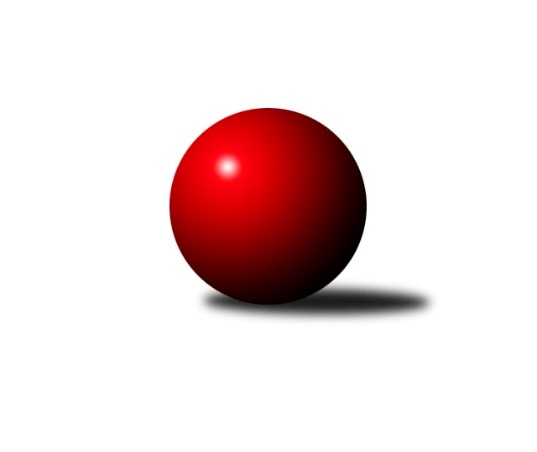 Č.14Ročník 2010/2011	29.1.2011Nejlepšího výkonu v tomto kole: 3377 dosáhlo družstvo: TJ Dynamo Liberec3.KLM B 2010/2011Výsledky 14. kolaSouhrnný přehled výsledků:TJ Červený Kostelec  	- SKK Hořice A	6:2	3278:3206	14.5:9.5	29.1.TJ Lokomotiva Ústí n. L. 	- KK Akuma Kosmonosy 	1:7	3084:3203	10.5:13.5	29.1.SKK Hořice B	- TJ Lokomotiva Trutnov 	6:2	3183:3159	11.0:13.0	29.1.TJ Dynamo Liberec	- SK Plaston Šluknov	5:3	3377:3264	14.0:10.0	29.1.TJ Neratovice	- SKK Jičín B	0:8	2967:3137	6.0:18.0	29.1.SKK Náchod B	- TJ Lokomotiva Liberec	3:5	3143:3167	12.0:12.0	29.1.Tabulka družstev:	1.	SKK Hořice A	15	12	0	3	80.0 : 40.0 	207.5 : 152.5 	 3185	24	2.	TJ Dynamo Liberec	14	10	0	4	69.0 : 43.0 	178.5 : 157.5 	 3193	20	3.	KK Akuma Kosmonosy	14	9	1	4	69.0 : 43.0 	186.0 : 150.0 	 3162	19	4.	SK Plaston Šluknov	14	9	0	5	68.5 : 43.5 	177.5 : 158.5 	 3162	18	5.	TJ Červený Kostelec	14	9	0	5	60.0 : 52.0 	167.5 : 168.5 	 3146	18	6.	TJ Lokomotiva Trutnov	14	7	0	7	56.0 : 56.0 	173.5 : 162.5 	 3159	14	7.	TJ Lokomotiva Liberec	14	6	1	7	53.0 : 59.0 	164.5 : 171.5 	 3125	13	8.	TJ Neratovice	14	6	0	8	47.0 : 65.0 	150.0 : 186.0 	 3168	12	9.	SKK Hořice B	15	5	0	10	53.0 : 67.0 	159.0 : 201.0 	 3140	10	10.	SKK Jičín B	14	4	0	10	43.0 : 69.0 	161.0 : 175.0 	 3140	8	11.	SKK Náchod B	14	4	0	10	42.0 : 70.0 	159.0 : 177.0 	 3149	8	12.	TJ Lokomotiva Ústí n. L.	14	3	0	11	39.5 : 72.5 	156.0 : 180.0 	 3082	6Podrobné výsledky kola:	 TJ Červený Kostelec  	3278	6:2	3206	SKK Hořice A	Štěpán Schuster	138 	 149 	 142 	120	549 	 3:1 	 522 	 136	129 	 117	140	Radek Kroupa	Daniel Balcar	130 	 127 	 140 	113	510 	 1:3 	 514 	 131	124 	 144	115	Zdeněk Měkota	Ondřej Mrkos	142 	 134 	 133 	143	552 	 2.5:1.5 	 541 	 147	127 	 133	134	Vojtěch Tulka	Daniel Neumann	146 	 127 	 135 	146	554 	 3:1 	 534 	 123	122 	 147	142	Radek Košťál	Jan Adamů	142 	 158 	 137 	134	571 	 3:1 	 541 	 148	135 	 131	127	Jiří Baier	Martin Mýl	135 	 139 	 135 	133	542 	 2:2 	 554 	 162	127 	 136	129	Ivan Vondráčekrozhodčí: Nejlepší výkon utkání: 571 - Jan Adamů	 TJ Lokomotiva Ústí n. L. 	3084	1:7	3203	KK Akuma Kosmonosy 	Václav Ajm *1	132 	 108 	 126 	140	506 	 2:2 	 532 	 124	137 	 138	133	Petr Novák	Martin Zahálka st.	130 	 135 	 119 	145	529 	 1.5:2.5 	 546 	 130	140 	 150	126	Věroslav Řípa	Jiří Šípek	136 	 131 	 122 	131	520 	 1:3 	 539 	 149	117 	 134	139	Tomáš Bajtalon	Miroslav Potůček	138 	 117 	 111 	132	498 	 2:2 	 548 	 128	153 	 159	108	Luboš Beneš	Radek Jalovecký *2	129 	 106 	 128 	131	494 	 0:4 	 553 	 131	139 	 137	146	Jaroslav Doškář	Josef Holub	136 	 135 	 129 	137	537 	 4:0 	 485 	 118	130 	 107	130	Zdeněk Bayerrozhodčí: střídání: *1 od 65. hodu Miroslav Wedlich, *2 od 67. hodu Josef RohlenaNejlepší výkon utkání: 553 - Jaroslav Doškář	 SKK Hořice B	3183	6:2	3159	TJ Lokomotiva Trutnov 	Patrik Weigl	144 	 126 	 125 	133	528 	 2:2 	 533 	 164	117 	 127	125	Jiří Červinka	Bartoloměj Vlášek	118 	 133 	 120 	127	498 	 1:3 	 568 	 128	132 	 149	159	Miroslav Kužel	Luděk Horák	149 	 139 	 119 	122	529 	 2:2 	 522 	 132	126 	 124	140	Tomáš Ryšavý	Petr Vokáč	144 	 139 	 156 	131	570 	 2:2 	 537 	 129	153 	 123	132	Jaroslav Jeníček *1	Ondřej Fikar	118 	 164 	 128 	128	538 	 2:2 	 512 	 132	127 	 141	112	Karel Kratochvíl	Jakub Weigl	147 	 138 	 108 	127	520 	 2:2 	 487 	 127	102 	 126	132	Zdeněk Kholrozhodčí: střídání: *1 od 66. hodu Michal VlčekNejlepší výkon utkání: 570 - Petr Vokáč	 TJ Dynamo Liberec	3377	5:3	3264	SK Plaston Šluknov	Lukáš Jireš	150 	 140 	 144 	128	562 	 3:1 	 484 	 116	112 	 124	132	Jan Sklenář *1	Ladislav st. Wajsar st.	125 	 142 	 150 	145	562 	 2:2 	 564 	 152	140 	 159	113	Radek Marušák	Ladislav ml. Wajsar ml.	130 	 157 	 142 	150	579 	 3:1 	 518 	 138	127 	 123	130	Miroslav Malý	Vojtěch Pecina	140 	 134 	 144 	144	562 	 3:1 	 547 	 138	127 	 145	137	Jan Koldan	Zdeněk Pecina st.	132 	 133 	 147 	152	564 	 1:3 	 596 	 160	150 	 160	126	Petr Vajnar	Josef Zejda ml.	145 	 126 	 128 	149	548 	 2:2 	 555 	 128	146 	 142	139	Josef Rubanickýrozhodčí: střídání: *1 od 31. hodu František TomíkNejlepší výkon utkání: 596 - Petr Vajnar	 TJ Neratovice	2967	0:8	3137	SKK Jičín B	Miroslav Burock	123 	 112 	 117 	110	462 	 1:3 	 499 	 119	117 	 134	129	Vladimír Pavlata	Jan Kvapil	111 	 129 	 144 	125	509 	 1:3 	 516 	 129	136 	 125	126	Tomáš Kottvald	Petr Božka	126 	 135 	 131 	118	510 	 1:3 	 537 	 127	130 	 140	140	Jiří Kapucián	Luděk Uher	127 	 130 	 106 	115	478 	 1:3 	 513 	 138	122 	 116	137	Agaton st. Plaňanský st.	Pavel Šťastný	144 	 131 	 124 	131	530 	 1:3 	 534 	 130	133 	 127	144	Ladislav Křivka	Jan Kozák	127 	 126 	 118 	107	478 	 1:3 	 538 	 130	122 	 140	146	Jaroslav Křížrozhodčí: Nejlepší výkon utkání: 538 - Jaroslav Kříž	 SKK Náchod B	3143	3:5	3167	TJ Lokomotiva Liberec	Milan Gajdoš	141 	 143 	 140 	129	553 	 2:2 	 566 	 148	137 	 131	150	Jaromír Šklíba	Pavel Pecold	131 	 124 	 111 	164	530 	 2:2 	 512 	 116	126 	 137	133	Vratislav Staněk	Aleš Tichý	134 	 144 	 150 	119	547 	 3:1 	 510 	 132	139 	 118	121	Jiří Pachl	Pavel Trudič	144 	 126 	 114 	114	498 	 1:3 	 533 	 118	142 	 122	151	Štěpán Kvapil	Tomáš Adamů	139 	 117 	 132 	124	512 	 2:2 	 500 	 116	135 	 118	131	Václav Vlk	Tomáš Majer	129 	 107 	 127 	140	503 	 2:2 	 546 	 128	146 	 117	155	Anton Zajacrozhodčí: Nejlepší výkon utkání: 566 - Jaromír ŠklíbaPořadí jednotlivců:	jméno hráče	družstvo	celkem	plné	dorážka	chyby	poměr kuž.	Maximum	1.	Jaromír Šklíba 	TJ Lokomotiva Liberec	557.81	369.3	188.5	1.7	6/6	(605)	2.	Jiří Baier 	SKK Hořice A	548.46	369.0	179.5	2.3	6/6	(593)	3.	Zdeněk Pecina  st.	TJ Dynamo Liberec	547.14	364.0	183.1	2.0	7/7	(602)	4.	Luboš Beneš 	KK Akuma Kosmonosy 	546.40	351.7	194.7	2.3	6/6	(588)	5.	Tomáš Majer 	SKK Náchod B	543.34	365.8	177.6	3.7	7/7	(604)	6.	Miroslav Malý 	SK Plaston Šluknov	542.91	356.5	186.4	2.4	7/7	(574)	7.	Tomáš Ryšavý 	TJ Lokomotiva Trutnov 	542.71	355.9	186.9	2.4	7/7	(573)	8.	Radek Kroupa 	SKK Hořice A	540.13	351.9	188.3	1.3	6/6	(591)	9.	Věroslav Řípa 	KK Akuma Kosmonosy 	540.07	359.3	180.8	2.5	5/6	(575)	10.	Josef Holub 	TJ Lokomotiva Ústí n. L. 	540.05	356.2	183.9	2.3	6/6	(580)	11.	Kamil Fiebinger 	TJ Lokomotiva Trutnov 	538.73	360.7	178.0	2.7	6/7	(589)	12.	Dušan Plocek 	TJ Neratovice	537.40	362.0	175.4	3.5	7/7	(573)	13.	Lukáš Jireš 	TJ Dynamo Liberec	537.15	355.6	181.6	2.7	7/7	(613)	14.	Ladislav ml. Wajsar  ml.	TJ Dynamo Liberec	536.42	359.4	177.0	3.6	6/7	(592)	15.	Petr Božka 	TJ Neratovice	535.34	359.7	175.6	2.7	7/7	(571)	16.	Jan Koldan 	SK Plaston Šluknov	534.94	355.9	179.0	2.9	7/7	(587)	17.	Jan Kvapil 	TJ Neratovice	534.41	365.2	169.2	3.4	7/7	(565)	18.	Vojtěch Pecina 	TJ Dynamo Liberec	534.12	353.2	181.0	3.0	5/7	(590)	19.	Petr Vajnar 	SK Plaston Šluknov	533.43	359.4	174.0	4.3	7/7	(596)	20.	Josef Zejda  ml.	TJ Dynamo Liberec	533.37	356.9	176.4	3.9	7/7	(580)	21.	Petr Novák 	KK Akuma Kosmonosy 	533.06	354.9	178.1	4.1	6/6	(563)	22.	Štěpán Schuster 	TJ Červený Kostelec  	532.85	351.5	181.4	3.4	5/5	(583)	23.	Miroslav Kužel 	TJ Lokomotiva Trutnov 	532.14	347.6	184.6	2.0	5/7	(568)	24.	Tomáš Adamů 	SKK Náchod B	530.69	348.1	182.6	2.4	7/7	(563)	25.	Jan Mojžíš 	TJ Lokomotiva Liberec	530.17	350.5	179.7	2.9	6/6	(602)	26.	Jaroslav Kříž 	SKK Jičín B	529.50	355.9	173.6	6.2	6/7	(556)	27.	Bartoloměj Vlášek 	SKK Hořice B	529.06	358.5	170.6	6.4	4/6	(577)	28.	Vojtěch Tulka 	SKK Hořice A	529.06	360.0	169.1	4.5	6/6	(571)	29.	Lukáš Vik 	SKK Jičín B	528.83	358.2	170.7	6.3	5/7	(568)	30.	Ivan Vondráček 	SKK Hořice A	528.68	360.6	168.1	4.4	5/6	(554)	31.	Miroslav Burock 	TJ Neratovice	528.39	355.8	172.6	4.2	6/7	(586)	32.	Daniel Neumann 	TJ Červený Kostelec  	528.20	349.3	178.9	3.4	5/5	(590)	33.	Josef Rubanický 	SK Plaston Šluknov	528.10	351.5	176.6	3.1	7/7	(555)	34.	Jaroslav Doškář 	KK Akuma Kosmonosy 	528.05	353.0	175.1	5.3	5/6	(563)	35.	Zdeněk Měkota 	SKK Hořice A	527.93	357.2	170.8	2.8	5/6	(569)	36.	Tomáš Bajtalon 	KK Akuma Kosmonosy 	527.77	353.6	174.2	2.4	5/6	(583)	37.	Martin Mýl 	TJ Červený Kostelec  	527.60	359.6	168.0	4.6	5/5	(559)	38.	Jan Sklenář 	SK Plaston Šluknov	527.47	352.7	174.8	4.3	5/7	(560)	39.	Jakub Weigl 	SKK Hořice B	527.40	360.3	167.1	4.5	6/6	(563)	40.	Petr Vokáč 	SKK Hořice B	526.70	352.5	174.3	4.4	6/6	(570)	41.	Jan Adamů 	TJ Červený Kostelec  	524.95	353.2	171.8	5.2	5/5	(571)	42.	Milan Gajdoš 	SKK Náchod B	524.77	355.7	169.1	4.0	7/7	(572)	43.	Roman Žežulka 	TJ Dynamo Liberec	523.20	348.7	174.5	3.2	5/7	(627)	44.	Tomáš Kottvald 	SKK Jičín B	522.93	355.6	167.3	3.8	6/7	(545)	45.	Radek Jalovecký 	TJ Lokomotiva Ústí n. L. 	522.85	350.1	172.8	4.0	6/6	(562)	46.	Ondřej Fikar 	SKK Hořice B	521.79	358.5	163.3	5.1	6/6	(574)	47.	Aleš Tichý 	SKK Náchod B	521.67	348.4	173.3	4.4	7/7	(554)	48.	Jiří Kapucián 	SKK Jičín B	521.17	348.2	173.0	3.0	6/7	(537)	49.	Ladislav st. Wajsar  st.	TJ Dynamo Liberec	520.71	349.5	171.2	4.5	6/7	(583)	50.	Jakub Jansa 	SKK Náchod B	520.71	352.3	168.5	6.5	6/7	(567)	51.	Pavel Šťastný 	TJ Neratovice	520.61	351.8	168.8	4.6	7/7	(555)	52.	Luděk Horák 	SKK Hořice B	520.28	353.4	166.9	4.2	6/6	(569)	53.	Miroslav Nálevka 	SKK Hořice A	520.20	357.4	162.8	4.4	5/6	(544)	54.	Václav Vlk 	TJ Lokomotiva Liberec	519.63	349.4	170.3	3.2	6/6	(615)	55.	Martin Bartoníček 	SKK Hořice B	519.34	360.7	158.6	5.6	5/6	(564)	56.	Luděk Uher 	TJ Neratovice	518.30	348.7	169.6	6.3	5/7	(559)	57.	Radek Košťál 	SKK Hořice A	517.80	353.5	164.3	4.4	4/6	(534)	58.	Vladimír Pavlata 	SKK Jičín B	517.21	355.4	161.8	5.6	7/7	(564)	59.	Anton Zajac 	TJ Lokomotiva Liberec	516.98	345.3	171.7	4.6	6/6	(610)	60.	Agaton st. Plaňanský  st.	SKK Jičín B	514.93	353.5	161.5	4.2	6/7	(526)	61.	Štěpán Kvapil 	TJ Lokomotiva Liberec	514.72	350.6	164.2	5.7	5/6	(599)	62.	Radek Marušák 	SK Plaston Šluknov	513.88	345.8	168.1	4.6	7/7	(564)	63.	Josef Rohlena 	TJ Lokomotiva Ústí n. L. 	513.37	340.6	172.7	4.4	5/6	(542)	64.	Zdeněk Dymáček 	SKK Hořice B	513.25	351.7	161.6	6.0	6/6	(538)	65.	Zdeněk Khol 	TJ Lokomotiva Trutnov 	513.06	344.0	169.1	4.4	7/7	(559)	66.	Ondřej Mrkos 	TJ Červený Kostelec  	511.72	350.4	161.3	5.4	4/5	(560)	67.	Jiří Šípek 	TJ Lokomotiva Ústí n. L. 	511.58	350.6	161.0	6.4	6/6	(587)	68.	Pavel Říha 	KK Akuma Kosmonosy 	510.29	341.6	168.7	4.1	5/6	(552)	69.	Zdeněk Bayer 	KK Akuma Kosmonosy 	509.03	346.3	162.7	4.8	5/6	(559)	70.	Martin Zahálka  st.	TJ Lokomotiva Ústí n. L. 	502.39	337.3	165.1	5.6	6/6	(567)	71.	Jiří Pachl 	TJ Lokomotiva Liberec	501.32	354.7	146.6	7.4	6/6	(558)	72.	Jakub Zíma 	SKK Náchod B	500.88	342.0	158.9	7.4	5/7	(542)		Daniel Balcar 	TJ Červený Kostelec  	539.50	366.0	173.5	5.5	2/5	(569)		Pavel Kříž 	SKK Jičín B	537.00	364.0	173.0	6.0	1/7	(537)		Jiří Čapek 	SKK Jičín B	536.00	358.0	178.0	7.0	1/7	(536)		Jan Horn 	SKK Náchod B	535.67	352.3	183.3	2.7	1/7	(547)		Jaroslav Jeníček 	TJ Lokomotiva Trutnov 	532.42	359.3	173.1	4.1	4/7	(573)		Vladimír Řehák 	SKK Jičín B	531.63	358.9	172.7	4.1	4/7	(562)		Zdeněk Koutný 	TJ Lokomotiva Liberec	531.00	361.0	170.0	3.5	1/6	(542)		Patrik Weigl 	SKK Hořice B	528.00	364.0	164.0	1.0	1/6	(528)		Karel Kratochvíl 	TJ Lokomotiva Trutnov 	524.13	356.8	167.3	3.9	4/7	(590)		Pavel Pecold 	SKK Náchod B	523.75	351.8	172.0	5.8	2/7	(530)		Karel Bízek 	TJ Dynamo Liberec	523.00	356.0	167.0	7.0	2/7	(535)		Pavel Novák 	TJ Červený Kostelec  	522.83	351.0	171.8	3.7	3/5	(557)		Jiří Červinka 	TJ Lokomotiva Trutnov 	518.38	348.3	170.1	3.3	4/7	(546)		Michal Vlček 	TJ Lokomotiva Trutnov 	518.35	355.4	163.0	5.5	4/7	(535)		Michal Vlček 	TJ Červený Kostelec  	517.50	344.5	173.0	8.0	2/5	(524)		František Adamů  st.	TJ Červený Kostelec  	517.00	335.0	182.0	6.0	1/5	(517)		Václav Kryl 	TJ Lokomotiva Ústí n. L. 	517.00	352.8	164.2	3.8	2/6	(581)		Ladislav Křivka 	SKK Jičín B	516.50	346.5	170.0	6.0	2/7	(534)		Karel Košťál 	SKK Hořice B	516.20	343.4	172.8	4.6	1/6	(549)		Jaroslav Kazda  	SKK Jičín B	516.00	340.0	176.0	8.0	1/7	(516)		Jindřich Kašpar 	TJ Červený Kostelec  	514.00	352.5	161.5	6.0	1/5	(514)		Viktor Brožek 	SKK Náchod B	513.50	351.0	162.5	4.0	2/7	(519)		Antonín Kotrla 	SK Plaston Šluknov	513.00	344.0	169.0	3.0	1/7	(513)		Pavel Trudič 	SKK Náchod B	513.00	357.0	156.0	8.7	1/7	(538)		Jan Kozák 	TJ Neratovice	510.80	346.3	164.6	5.1	4/7	(530)		Lukáš Janko 	TJ Červený Kostelec  	510.50	354.0	156.5	6.0	2/5	(517)		Milan Jaworek 	TJ Lokomotiva Ústí n. L. 	510.17	340.5	169.7	6.2	3/6	(539)		Vladimír Huml 	TJ Neratovice	507.00	337.0	170.0	7.0	1/7	(507)		Vratislav Staněk 	TJ Lokomotiva Liberec	506.89	349.3	157.6	4.2	3/6	(534)		František Tomík 	SK Plaston Šluknov	505.33	350.1	155.3	5.8	4/7	(550)		Zdeněk Kejzlar 	TJ Červený Kostelec  	505.00	348.0	157.0	2.0	1/5	(505)		Václav Ajm 	TJ Lokomotiva Ústí n. L. 	505.00	358.8	146.3	8.8	2/6	(546)		Václav Inquort 	SKK Hořice B	502.00	343.0	159.0	3.0	1/6	(502)		Miroslav Potůček 	TJ Lokomotiva Ústí n. L. 	495.50	336.5	159.0	4.2	3/6	(523)		Jaromír Sklenář 	TJ Neratovice	478.50	340.5	138.0	11.0	1/7	(481)Sportovně technické informace:Starty náhradníků:registrační číslo	jméno a příjmení 	datum startu 	družstvo	číslo startu
Hráči dopsaní na soupisku:registrační číslo	jméno a příjmení 	datum startu 	družstvo	Program dalšího kola:15. kolo5.2.2011	so	10:00	TJ Dynamo Liberec - SKK Náchod B	5.2.2011	so	10:00	TJ Lokomotiva Trutnov  - TJ Lokomotiva Ústí n. L. 	5.2.2011	so	10:00	SKK Jičín B - TJ Červený Kostelec  	5.2.2011	so	12:00	SKK Hořice A - TJ Lokomotiva Liberec	5.2.2011	so	13:30	KK Akuma Kosmonosy  - TJ Neratovice	5.2.2011	so	14:00	SK Plaston Šluknov - SKK Hořice B	Nejlepší šestka kola - absolutněNejlepší šestka kola - absolutněNejlepší šestka kola - absolutněNejlepší šestka kola - absolutněNejlepší šestka kola - dle průměru kuželenNejlepší šestka kola - dle průměru kuželenNejlepší šestka kola - dle průměru kuželenNejlepší šestka kola - dle průměru kuželenNejlepší šestka kola - dle průměru kuželenPočetJménoNázev týmuVýkonPočetJménoNázev týmuPrůměr (%)Výkon2xPetr VajnarŠluknov5963xPetr VokáčHořice B108.675704xLadislav ml. Wajsar ml.Liberec 5791xMiroslav KuželTrutnov108.295681xJan AdamůČ. Kostelec5711xJan AdamůČ. Kostelec107.695711xPetr VokáčHořice B5701xPetr VajnarŠluknov107.665961xMiroslav KuželTrutnov5685xJaromír ŠklíbaLok. Liberec106.755668xJaromír ŠklíbaLok. Liberec5661xJaroslav KřížJičín B105.19538